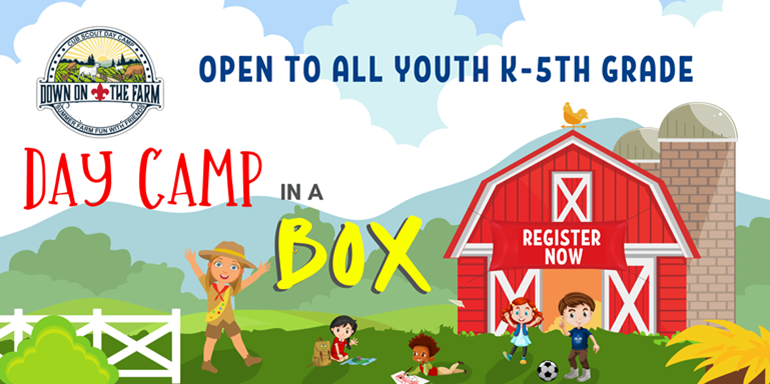 COLONIAL VIRGINIA COUNCIL2020 “DAY CAMP IN A BOX”REGISTRATION FORMSCOUT’S FIRST & LAST NAME:SCOUT’S UNIT NUMBER:ADDRESS:CITY:					STATE:			ZIP:EMAIL:PHONE NUMBER:GRADE ENTERING IN FALL 2020: COST TO ATTEND:  $50REGISTER BY FRIDAY JULY 17THThis form and payment may be mailed to Colonial Virginia Council PO Box 12144 Newport News, VA 23612PC=517